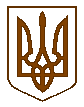 БУЧАНСЬКА     МІСЬКА      РАДАКИЇВСЬКОЇ ОБЛАСТІСОРОК  П’ЯТА  ПОЗАЧЕРГОВА  СЕСІЯ    СЬОМОГО    СКЛИКАННЯР  І   Ш   Е   Н   Н   Я«25»  вересня 2018 року 						 	      № 2398 - 45 -VІІПро добровільне приєднанняБлиставицької сільської територіальноїгромади Бородянського районудо територіальної громади міста обласного значенняВраховуючи висновок Київської обласної державної адміністрації, затверджений розпорядженням голови Київської обласної державної адміністрації від 14.09.2018 № 514, рішення Блиставицької сільської ради «Про добровільне приєднання Блиставицької сільської територіальної громади Бородянського району до територіальної громади міста обласного значення» від 24.09.18 № 323-24-VII керуючись ч. 6 ст. 82, пунктом 31 розділу IV «Прикінцеві положення» Закону України «Про добровільне об’єднання територіальних громад», ч. 1 ст. 59 Закону України «Про місцеве самоврядування в Україні», міська рада, - ВИРІШИЛА:1.  Добровільно приєднати Блиставицьку сільську територіальну громаду села Блиставиця Бородянського району Київської  області до Бучанської міської об`єднаної територіальної громади Київської області.2.  Затвердили план організаційних заходів щодо добровільного приєднання територіальної громади, що додається.         Секретар ради                                                                       В.П. ОлексюкЗАТВЕРДЖЕНОРішенням Бучанської міської радивід «25» вересня 2018 року № 2398 - 45 -VІІ  Планорганізаційних заходів щодо добровільного приєднаннятериторіальної громадиРозробити проект Статуту Бучанської міської об’єднаної територіальної громади.  Розробити організаційну структуру та штатний розпис виконавчого органуБучанської міської об’єднаної територіальної громади.Підготувати проект плану галузевої реорганізації бюджетних установ (у тому числі і сільських та селищних рад) після утворення об’єднаної територіальної громади. Провести розрахунки обсягу доходів та видатків територіальної громади міста обласного значення після приєднання.Визначити межі потенційних старостинських округів на території громади, що приєднується, підготувати положення та посадову інструкцію про старосту.Здійснити моніторинг закладів, які утримуються за рахунок бюджету органу місцевого самоврядування, що приєднується.Здійснити моніторинг та інвентаризацію майна, активів та зобов’язань територіальної громади, що приєднується.Проаналізувати стан, потреби та підготувати пропозиції щодо розміщення органів місцевого самоврядування, державних органів та їх відокремлених підрозділів  на території громади, що приєднується.Підготувати пропозиції щодо перспективного плану формування на території громади, що приєднується, мережі підприємств та установ для надання публічних послуг, зокрема у сфері освіти, культури, охорони здоров’я, соціального захисту, житлово-комунального господарства.Проаналізувати обсяг повноважень органів місцевого самоврядування територіальної громади міста обласного значення після приєднання та підготувати пропозиції щодо потреб у кадровому забезпеченні.Розробити проект плану транспортної мережі обслуговування громадян.Секретар ради                                       	  В.П. Олексюк